13.05.2020 r. Wiosna na łące – pszczoły . Życie i zwyczaje pszczół. Walory zdrowotne i smakowe miodu. Jeśli jest możliwość degustacja miodu.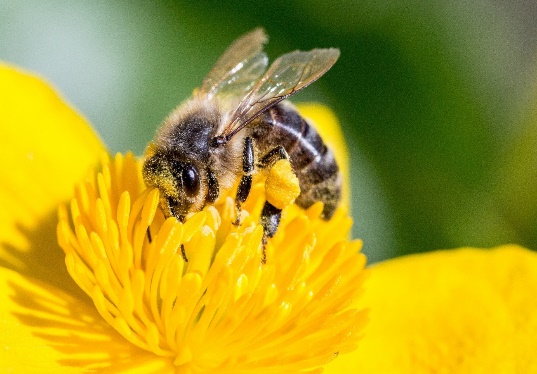 https://www.youtube.com/watch?v=osAR2QTZfs8 https://www.youtube.com/watch?v=LMLSxZJTNnEhttps://www.youtube.com/watch?v=PX8JKShqt9c  https://www.youtube.com/watch?v=exknqkNNFGg Karta pracy, cz. 4, s.42.  Wykonanie pszczółek. Rozmowa na temat budowy pszczoły. Potrzebny będzie kolorowy papier, nożyczki, klej, flamaster. Gotowe można zawiesić na nitkach lub umocować na patyczkach do szaszłyków. Chętnie zobaczymy Wasze pszczółki.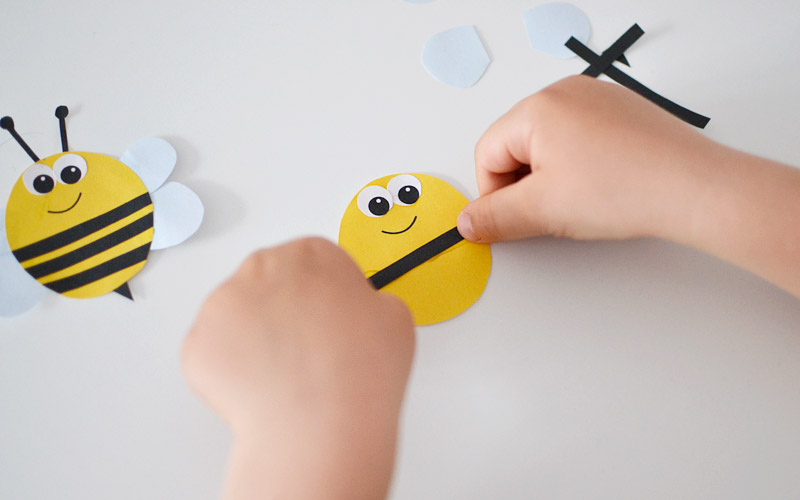 Ćwiczenia logorytmiczne  „Rób to, o czym mówi wiersz”. Zrób do przodu cztery kroki I rozejrzyj się na boki Tupnij nogą raz i dwa Ta zabawa nadal trwa. Teraz w lewo jeden krok, Przysiad i do góry skok. Zrób do tyłu kroków trzy, By koledze otrzeć łzy.Klaśnij w ręce razy pięć,Na klaskanie też masz chęć. Wokół obróć się, raz dwa,Piłka skacze hop-sa-sa. Ręce w górę i na bokiZrób zajęcze cztery skoki.Gdy się zmęczysz poleż sobie i wyciągnij nogi obie. Podczas odpoczynku słuchanie fragmentów utworu „Cztery pory roku – Wiosna” A. Vivaldiego.  https://www.youtube.com/watch?v=Z_tk-AhlA1o&list=RDZ_tk-AhlA1o&index=1  „Owad czy nie owad” Po przypomnieniu cech charakterystycznych dla owadów, rodzic podaje nazwy różnych zwierząt a dziecko odpowiada czy jest to owad czy nie owad. Można wprowadzić różny sposób odpowiadania, np. słowny TAK – klaśnięcie, NIE – tupnięcie TAK– wesoła minka, NIE – smutna minka TAK – wyskok, NIE – przysiad. 